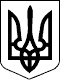 ПРОЕКТВЕЛИКОСЕВЕРИНІВСЬКА СІЛЬСЬКА РАДА
КІРОВОГРАДСЬКОГО РАЙОНУ КІРОВОГРАДСЬКОЇ ОБЛАСТІДВАДЦЯТЬ  П`ЯТА СЕСІЯ ВОСЬМОГО СКЛИКАННЯРІШЕННЯ від    грудня  2018 року                                                                    № с. Велика СеверинкаПро внесення змін до рішеннявід 22 грудня 2017 року № 274«Про сільський бюджет об’єднаної територіальної громади на 2018 рік»Відповідно до ст.26 Закону України “Про місцеве самоврядування в Україні” та ст. 78 Бюджетного кодексу України, розпорядження КМУ від 05.12.2018р. №934-р«Деякі питання розподілу у 2018 році субвенції з державного бюджету місцевим бюджетам на здійснення заходів щодо соціально-економічного розвитку окремих територій»СІЛЬСЬКА РАДА ВИРІШИЛА:1.Затвердити обсяг субвенції з державного бюджету місцевим бюджетам на здійснення заходів щодо соціально-економічного розвитку окремих територій Великосеверинівськомі сільському бюджету в загальній сумі 1 000 000 грн.2.Збільшити доходи сільського бюджету на 1 000 000 грн., а саме доходи загального фонду сільського бюджету відповідно до субвенції з державного бюджету місцевим бюджетам на здійснення заходів щодо соціально-економічного розвитку окремих територій.3.Збільшити видаткову частину спеціального фонду сільського бюджету на 1 000 000 грн., а саме видатки спеціального фонду сільського бюджету відповідно до субвенції з державного бюджету місцевим бюджетам на здійснення заходів щодо соціально-економічного розвитку окремих територій.4.Внести зміни до показників сільського бюджету, визначених у додатках  1, 2, 3, 5 до рішення сільської ради від 22 грудня 2017 року 
№ 274 «Про сільський бюджет об’єднаної територіальної громади на 2018 рік», а саме:5.Внести зміни до джерел фінансування сільського бюджету на 2018 рік, згідно з додатком 2.6.Внести зміни в річний та помісячний розпис асигнувань загального та спеціального фондів у розрізі функціональної та економічної класифікації видатків, згідно з додатком 3.           7.Контроль за виконанням даного рішення покласти на постійну комісію сільської ради з питань планування, фінансів, бюджету, соціально-економічного розвитку та інвестицій планування.Сільський голова							С.ЛЕВЧЕНКО